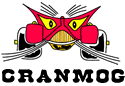 MORGAN SPORTS CAR CLUBCRANMOGOpen Meeting Wednesday 9th January 2019 @ 8.30pm The Chequers, Houghton Conquest	PAST EVENTS:	1.1	Sun 25th November – Cranmog Annual Cheese and Wine Extravaganza. 1.2	Sat 1st  December – Allon White’s Breakfast Club – The Scalextric Challenge! 1.3	Tues 1st January 2019 – Vintage Stony – Market square, Stony Stratford, MK11 1BE. 1.4 	Sat 5th January 2019 – Allon White’s Breakfast Club  2.4	Sunday 6th January – Bicester Sunday Scramble 2.0 	COMING UP ( See website for more details)2.1 	Fri/Sat 18th -19th January – Cranmog Birthday Party weekend. Cranmog goes to the Circus. Full details and to book go to the Cranmog website.Birthday Party night on Sat 19th but make a weekend of it and stay Friday night as well. 2.2	Sat 2nd February – Allon White’s Breakfast Club 2.3 	Sun 3rd February – MSCC AGM 2.4	22nd -24th March 2019 – MSCC Dinner Dance and Annual Awards at the Abbey Hotel, Malvern. See further details in January’s Miscellany 2.5	Sun 31st March 2019 – Pitstone Museum – Visit to the Pitstone Museum along with the Ford Model T  Club and Oxmog. More details nearer the time  2.6	Sun 28th April – Drive it Day – The Jim Barry Memorial Run  & Stilton Cheese Annual Classic vehicle event. Starting at the Falcon Inn, Uppingham from 9.30am and then follow the suggested route finishing at the Bell, Stilton (PE7 3RA). Stop at any of the pubs on route for lunch or take a picnic in the grounds of the New Lodge Farm shop in Bulwick or enjoy a hog roast there. Charge of £2.50 per car and £2 per passenger. Full details on the Cranmog website or www.stiltoncheeserun.webs.com  Very sadly the organiser Jim Barry, passed away unexpectedly. The event is being run in his honour and his wife Joy wants to make it the biggest Drive it Day’ ever. CranMog member Paul Roblett is now involved in the organisation. 2.7	Friday 21st June – Sunday 23rd June 2019 – MOG2019 The Victory Run, Morgans in Nelson’s county	Register on the website www.victorymog2019.org 3.0	HOT OFF THE PRESS/NEW EVENTS3.1	Sun 13th January – Great North Road Gathering, Peterborough. Start off from Stibbington Diner, 2 Great North Rd, PE8 6LR. A special vehicle meet and mystery road run.. Held at the Stibbington Diner,a historic cafe that has been in this location next to the Great North Road for many decades. Vehicle meets have been held here for the last two years. Enthusiasts can arrive and leave as they wish. All types of interesting vehicles are welcome to attend. Vintage. Classic. Hot Rods Custom. Commercial. Military. Motorcycles. Scooters. Special Drive it Day Vintage and Classic Vehicle Gathering and Mystery Road Run.Arrive 10.00am onwards.Road run to start approx. 12.00pm. A tour of local country villages with a refreshment stop off point mid way. Returning to The Stibbington Diner for a prize giving. Free to enter. Contact Mark 07811255242 For more info. http://www.classicshowsuk.co.uk/classic-car-show-event-information/classic-car-show-by-date.asp?id=563.2	Sun 31st March – MSCC Sprint Taster Day at Curborough. Try out your Morgan on the track at Curborough see page 38 in January’s Miscellany for full details4.0        REMINDERS:  4.1	MSCC Travel Club for the Vintage Revival at Montlhéry 10th-13th May 2019. Several Cranmog members have booked. See www.MSCCTravelclub.com for full details4.2	7th – 9th June 2019 – Yorkshire weekend staying at the Mallyon Spout Hotel, Goathland, Whitby.	Fully Booked. See website Contact Jacqui Booth  4.3 	26th -28th July – Silverstone Classic. Use code CCD00352019 for club discount code. Early Bird discount until 31st March. Standard discount code available until 31st May.5.0	REGALIA MATTERS 6.0	LOOKING AHEAD and Event Planning for 2019: -             Please check the Cranmog website for up to date information and any new items.7.0	ANY OTHER STUFF: -  	Medical Detection Dogs – Save your stamps!!   Please leave about a 1 cm border around the stamp. They get £20 for every A4 envelope I send.8.0	DATE OF NEXT MEETING:   - Wednesday 13th February 2019 